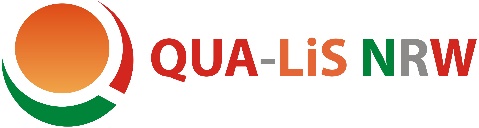 Integration der Ziele des Aktionsplans „Impulse 2020 - für queeres Leben in NRW“ in den Kernlehrplan Mathematik für die gymnasiale OberstufeAnwendungsbezüge und Kontexte des Mathematikunterrichts werden auf der Ebene schulischer Absprachen und auf der Ebene der konkreten Unterrichtsplanung festgelegt. Zur Integration der Ziele und Inhaltsbereiche des Aktionsplans „Impulse 2020 – für queeres Leben in NRW“ bieten sich hierzu die Unterrichtsplanungen zu folgenden Kompetenzerwartungen an:Die Schülerinnen und Schüler Kom-1: erfassen, strukturieren und formalisieren Informationen aus zunehmend komplexen mathematikhaltigen analogen und digitalen Quellen sowie aus mathematischen Fachtexten und Unterrichtsbeiträgen,Ope-10: recherchieren Informationen und Daten aus Medienangeboten (Printmedien, Internet und Formelsammlungen) und reflektieren diese kritisch,GK-S(6) / LK-S(7): beschreiben mehrstufige Zufallsexperimente mithilfe von Baumdiagrammen und Vierfeldertafeln und berechnen damit Wahrscheinlichkeiten,LK-S(17): ermitteln auf Grundlage einer relativen Häufigkeit ein Konfidenzintervall für den Parameter p einer binomialverteilten Zufallsgröße und interpretieren das Ergebnis im Sachkontext (Schluss von der Stichprobe auf die Grundgesamtheit),